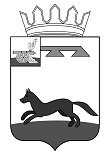 СОВЕТ ДЕПУТАТОВ ХИСЛАВИЧСКОГО ГОРОДСКОГО ПОСЕЛЕНИЯ ХИСЛАВИЧСКОГО РАЙОНА СМОЛЕНСКОЙ ОБЛАСТИРЕШЕНИЕот 28.11.2023г.                                                                                                                №31Об утверждении прогноза социально-экономического развития муниципального образования Хиславичского городского поселения Хиславичского района Смоленской области на 2024 год и на плановый период 2025 и 2026 годовВ соответствии с Бюджетным кодексом Российской Федерации, п.6 ст. 17 Закона РФ от 06.10.2003 № 131-ФЗ «Об общих принципах организации органов местного самоуправления в Российской Федерации», Уставом  муниципального образования Хиславичского городского поселения Хиславичского района Смоленской области, Совет депутатов Хиславичского городского поселения РЕШИЛ:1.Утвердить прогноз социально-экономического развития муниципального образования Хиславичского городского поселения Хиславичского района Смоленской области на 2024 год и на плановый период 2025 и 2026 годов согласно приложению.2.Опубликовать настоящее решение в газете «Хиславичские известия» и разместить на сайте Администрации муниципального образования «Хиславичский район» Смоленской области http://hislav.admin-smolensk.ru в сети ИнтернетГлава муниципального образованияХиславичского городского поселенияХиславичского района Смоленской области                ________                О.Б. МаханёкПрогноз социально-экономического развития Хиславичского городского поселения Хиславичского района Смоленской области на 2024 год и плановый период на 2025-2026 годыПоказателиЕдиницы измеренияОтчет 2021 г.Отчет 2022 г.Оценка2023 г.Прогноз 2024 г.Прогноз 2025 г.Прогноз 2026 г.ТерриторияОбщая площадь земель поселениягектар133213321332133213321332В том числе:площадь застроенных земельгектар566566566566566566площадь посевных земельгектар------Демография, труд и занятостьЧисленность постоянного населения на начало годачеловек379233873375336333513339Число родившихсячеловек333132303030Число умершихчеловек745452525252Естественный приростчеловек-41-23- 22- 22- 22- 22Число прибывшихчеловек201176170170170170Число убывшихчеловек123163160160160160Муниципальные финансыДоходы – всеготыс.руб.52673,692514,060406,417744,817645,418133,7В том числе:налоговые доходытыс.руб.8876,88358,77234,27953,68373,08803,9неналоговые доходытыс.руб.447,1446,7314,5289,3300,9312,9Безвозмездные поступлениятыс.руб.43349,783708,652857,79501,98971,59016,9Расходы – всеготыс.руб.47365,088345,075645,817744,817645,418133,7Дефицит (-), профицит (+)тыс.руб.5308,64169,0-5239,4---Жилищный фондЖилищный фонд на начало периода – всеготыс.кв.м101,37101,57101,57101,57101,57101,57в том числе жилищный фонд, находящийся в: муниципальной собственноститыс.кв.м4,94,94,94,94,94,9государственной собственноститыс.кв.м0,070,070,070,070,070,07частной собственноститыс.кв.м96,496,696,696,696,696,6Коммунальная сфераОбщая протяженность всех улицВ том числе:км373737373737освещенныхкм35,035,035,035,035,035,0с асфальтобетонным покрытиемкм20,023,026,08272829Предприятия и организацииЧисло хозяйствующих предприятийединиц181818181818Количество строительных организацийединиц111111Торговля, общепит и бытовое обслуживаниеКоличество торговых точек – всегоединиц596060606060В том числе: магазинов, киосков (павильонов)единиц414242424242Образование, культура, здравоохранение, спортКоличество учреждений культуры и отдыхаединиц888888В том числе:клубовединиц222222Библиотекединиц222222Число спортивных заловединиц555555Число дошкольных общеобразовательных учреждений (детских садов)единиц222222Число мест в дошкольных образовательных учрежденияхмест195195195195195195Численность детей, посещающих учреждения дошкольного образованиячеловек149133118131121121Число общеобразовательных учрежденийединиц111111Число мест в общеобразовательных учреждениях (школах)мест600600600600600600Численность учащихся, посещающих школычеловек409394383380371352Количество медицинских учрежденийединиц111111